Начальник 								Олексій ДРОЗДЕНКО 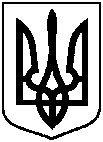 СУМСЬКА МІСЬКА ВІЙСЬКОВА АДМІНІСТРАЦІЯ СУМСЬКОГО РАЙОНУ СУМСЬКОЇ ОБЛАСТІ РОЗПОРЯДЖЕННЯ  СУМСЬКА МІСЬКА ВІЙСЬКОВА АДМІНІСТРАЦІЯ СУМСЬКОГО РАЙОНУ СУМСЬКОЇ ОБЛАСТІ РОЗПОРЯДЖЕННЯ  СУМСЬКА МІСЬКА ВІЙСЬКОВА АДМІНІСТРАЦІЯ СУМСЬКОГО РАЙОНУ СУМСЬКОЇ ОБЛАСТІ РОЗПОРЯДЖЕННЯ  СУМСЬКА МІСЬКА ВІЙСЬКОВА АДМІНІСТРАЦІЯ СУМСЬКОГО РАЙОНУ СУМСЬКОЇ ОБЛАСТІ РОЗПОРЯДЖЕННЯ  СУМСЬКА МІСЬКА ВІЙСЬКОВА АДМІНІСТРАЦІЯ СУМСЬКОГО РАЙОНУ СУМСЬКОЇ ОБЛАСТІ РОЗПОРЯДЖЕННЯ  СУМСЬКА МІСЬКА ВІЙСЬКОВА АДМІНІСТРАЦІЯ СУМСЬКОГО РАЙОНУ СУМСЬКОЇ ОБЛАСТІ РОЗПОРЯДЖЕННЯ  11.03.2024                           11.03.2024                           м. Сумим. Суми№ 89-ВКВАПро встановлення тарифу на транспортні послуги з перевезення пасажирів на приміських  автобусних маршрутах загального користування № 159 Суми – Вакалівщина та № 160 Суми – БитицяПро встановлення тарифу на транспортні послуги з перевезення пасажирів на приміських  автобусних маршрутах загального користування № 159 Суми – Вакалівщина та № 160 Суми – БитицяЗ метою підвищення якості та безпеки надання послуг, забезпечення перевезення пасажирів відповідно до розкладу руху, беручи до уваги звернення виконавця послуг ФОП Пікулицького М.Г. щодо встановлення тарифу на послуги з перевезення пасажирів на приміських  автобусних маршрутах загального користування № 159 Суми – Вакалівщина та № 160 Суми – Битиця, на підставі наказу Міністерства транспорту та зв’язку України від 17.11.2009 року № 1175 «Про затвердження Методики розрахунку тарифів на послуги пасажирського автомобільного транспорту», статті 7 Закону України «Про автомобільний транспорт», керуючись пунктом 8 частини другої статті 15 Закону України «Про правовий режим воєнного стану»:  Встановити тариф на надання транспортних послуг з перевезення пасажирів на приміських автобусних маршрутах № 159 Суми – Вакалівщина та № 160 Суми – Битиця у розмірі 1,79 грн. на 1 пас/км. 2. Контроль за виконанням цього розпорядження залишаю за собою.З метою підвищення якості та безпеки надання послуг, забезпечення перевезення пасажирів відповідно до розкладу руху, беручи до уваги звернення виконавця послуг ФОП Пікулицького М.Г. щодо встановлення тарифу на послуги з перевезення пасажирів на приміських  автобусних маршрутах загального користування № 159 Суми – Вакалівщина та № 160 Суми – Битиця, на підставі наказу Міністерства транспорту та зв’язку України від 17.11.2009 року № 1175 «Про затвердження Методики розрахунку тарифів на послуги пасажирського автомобільного транспорту», статті 7 Закону України «Про автомобільний транспорт», керуючись пунктом 8 частини другої статті 15 Закону України «Про правовий режим воєнного стану»:  Встановити тариф на надання транспортних послуг з перевезення пасажирів на приміських автобусних маршрутах № 159 Суми – Вакалівщина та № 160 Суми – Битиця у розмірі 1,79 грн. на 1 пас/км. 2. Контроль за виконанням цього розпорядження залишаю за собою.З метою підвищення якості та безпеки надання послуг, забезпечення перевезення пасажирів відповідно до розкладу руху, беручи до уваги звернення виконавця послуг ФОП Пікулицького М.Г. щодо встановлення тарифу на послуги з перевезення пасажирів на приміських  автобусних маршрутах загального користування № 159 Суми – Вакалівщина та № 160 Суми – Битиця, на підставі наказу Міністерства транспорту та зв’язку України від 17.11.2009 року № 1175 «Про затвердження Методики розрахунку тарифів на послуги пасажирського автомобільного транспорту», статті 7 Закону України «Про автомобільний транспорт», керуючись пунктом 8 частини другої статті 15 Закону України «Про правовий режим воєнного стану»:  Встановити тариф на надання транспортних послуг з перевезення пасажирів на приміських автобусних маршрутах № 159 Суми – Вакалівщина та № 160 Суми – Битиця у розмірі 1,79 грн. на 1 пас/км. 2. Контроль за виконанням цього розпорядження залишаю за собою.З метою підвищення якості та безпеки надання послуг, забезпечення перевезення пасажирів відповідно до розкладу руху, беручи до уваги звернення виконавця послуг ФОП Пікулицького М.Г. щодо встановлення тарифу на послуги з перевезення пасажирів на приміських  автобусних маршрутах загального користування № 159 Суми – Вакалівщина та № 160 Суми – Битиця, на підставі наказу Міністерства транспорту та зв’язку України від 17.11.2009 року № 1175 «Про затвердження Методики розрахунку тарифів на послуги пасажирського автомобільного транспорту», статті 7 Закону України «Про автомобільний транспорт», керуючись пунктом 8 частини другої статті 15 Закону України «Про правовий режим воєнного стану»:  Встановити тариф на надання транспортних послуг з перевезення пасажирів на приміських автобусних маршрутах № 159 Суми – Вакалівщина та № 160 Суми – Битиця у розмірі 1,79 грн. на 1 пас/км. 2. Контроль за виконанням цього розпорядження залишаю за собою.З метою підвищення якості та безпеки надання послуг, забезпечення перевезення пасажирів відповідно до розкладу руху, беручи до уваги звернення виконавця послуг ФОП Пікулицького М.Г. щодо встановлення тарифу на послуги з перевезення пасажирів на приміських  автобусних маршрутах загального користування № 159 Суми – Вакалівщина та № 160 Суми – Битиця, на підставі наказу Міністерства транспорту та зв’язку України від 17.11.2009 року № 1175 «Про затвердження Методики розрахунку тарифів на послуги пасажирського автомобільного транспорту», статті 7 Закону України «Про автомобільний транспорт», керуючись пунктом 8 частини другої статті 15 Закону України «Про правовий режим воєнного стану»:  Встановити тариф на надання транспортних послуг з перевезення пасажирів на приміських автобусних маршрутах № 159 Суми – Вакалівщина та № 160 Суми – Битиця у розмірі 1,79 грн. на 1 пас/км. 2. Контроль за виконанням цього розпорядження залишаю за собою.